Bulletin d’inscriptionSpécialisation en formation professionnelle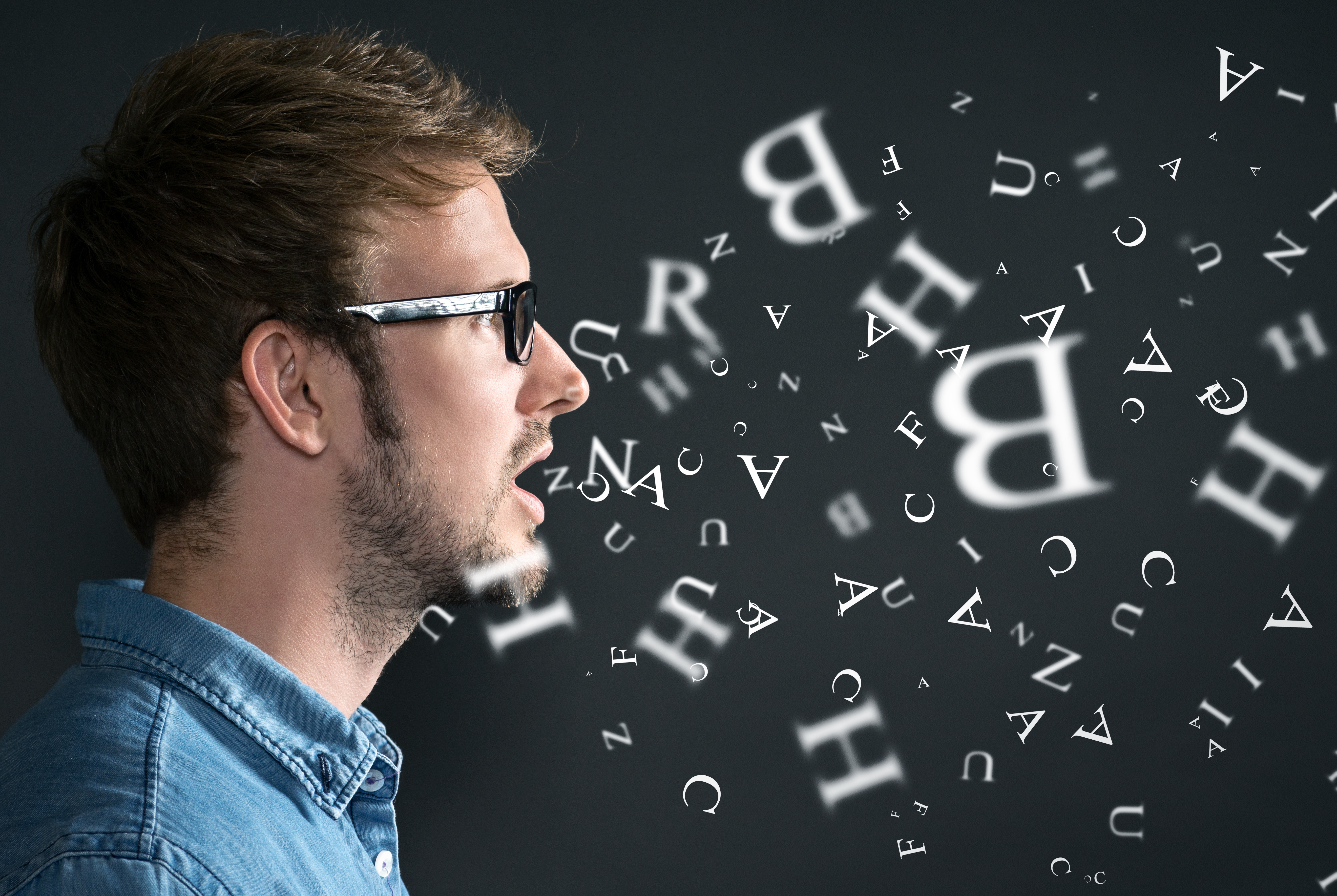 CoordonnÉesNom :	     					Prénom :      Adresse privéeRue :      Code postal/Ville :      Tél. privé : 	     				Tél. mobile :      E-mail :      Adresse professionnelle Employeur :      Fonction professionnelle occupée :      Adresse :      Code postal/Ville :      Tél. professionnel : 	     			E-mail :      Adresse de facturation : privée ou professionnelle.Conditions d’admission et pièces À joindre Avoir eu un entretien d’information et de conseil avec une personne responsable de filière Avoir une activité en lien avec la formation professionnelle  (attestation validant l’expé-
    rience professionnelle)Pour le DAS, en plus : 	 Être détenteur d’un titre du niveau tertiaire et avoir obtenu un CAS auprès de l’IFFP ou	 Pour les non titulaires d’un titre de niveau tertiaire, présenter un dossier d’équivalence. Copie du Curriculum vitae Copie d’une pièce d’identité en vue de la saisie des informations utiles pour l’édition du 
     diplôme (prénom, nom, date de naissance, lieu d’origine). Copie des diplômes ou des attestations des formations nécessaires à l’admissionCoÛt de la formationFrais d’inscription de CHF 100.- Émoluments pour la procédure de qualification du module SFP :3 crédits ECTS : 500.- 	4 crédits ECTS : 550.-		5 crédits ECTS : 600.-
6 crédits ECTS : 650.- 	7 crédits ECTS : 700.-		8 crédits ECTS : 750.- Émoluments pour les modules en lien avec le parcours à effectuer : cf. bulletin d’inscription propre à chaque CASÉmoluments de CHF 2’000.- pour le module Travail de diplôme (DIP).inscriptionJe m’inscris à la formation continue certifiante Spécialisation en formation professionnelle (SFP) :   Certificat de module (CM) SFP   		 Certificate of Advanced Studies (CAS) SFP   
 Diploma of Advanced Studies (DAS) SFPUne convention de formation signée par les deux parties fixe le parcours de formation, le nom de l’orientation de la spécialisation en formation professionnelle et le prix.Je certifie l’exactitude des renseignements ci-dessus et confirme avoir pris connaissance et accepter :les conditions générales pour la formation continue certifiante de l’IFFP ;les directives concernant le traitement des absences des participantes et des participants aux offres de formation continue de l’IFFP.Ces documents sont disponibles sur le site internet de l’IFFP.Lieu et date :      , le      Signature électronique ou manuelle :      Par sa signature, le-la participant-e accepte que ses coordonnées professionnelles apparaissent sur les listes de participant-e-s distribuées dans le cadre des modules.Merci de retourner le dossier d’admission complet, par courriel à martine.karlen@iffp.swiss ou par courrier postal à l’attention de Madame Martine Karlen. 